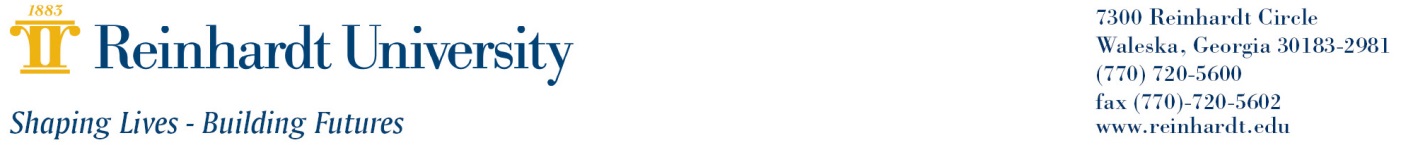  MIT 336 System Assurance SecurityInstructor: Kelley Roberts								Office: Tarpley 316E-mail: Kelley.roberts@reinhardt.edu						Phone: 770-720-5904Office Hours:  Learning Management System and Textbook: Principles of Information Security, 7th Ed., Whitman, Mattord, Cengage Learning, Inc. (2022). ISBN: 978-0-357-50643-1I. COURSE COVERAGE:  Chapters 1-12II. CATALOG DESCRIPTION: This course is an introduction to information assurance and security. It provides an overview for network administrators who must implement security strategies to protect their organizations from exposure to the Internet. This course also helps network designers incorporate security-conscious designs. The course presents strategies to guard against hackers and forms of viruses, describes firewalls and gateways, and helps you explore authentication and encryption techniques. It also discusses the most-often-used methods for attacking a network system and how to defend against these attacks. Prerequisite: MIT 285.III. CONCEPTUAL FRAMEWORK: The Mathematics Department at Reinhardt University believes that all students should have an exposure to the ideas of science and the scientific method.  This includes exposure to laboratory procedures, familiarity with some of the vocabulary of science and ability to read scientific articles in the newspaper or in popular magazines.The Mathematics Department at Reinhardt University believes that all students should be familiar with the systematic development of science through history. This includes an understanding of the effects that science has had on history and that history has had on scientists.The Mathematics Department at Reinhardt University wishes to convey to students that science is a continuing endeavor that will not ever be finished.  This includes an introduction to the interaction of theory and observation. IV. COURSE RELATIONSHIP TO CONCEPTUAL FRAMEWORK: This course will be taught using applied problems, exercises, a graphing calculator and software like Mathematica, Maple or GeoGebra. Mathematical tools will be introduced as needed in the applications.V. MATHEMATICS PROGRAM OBJECTIVES: As a result of completing a course within the Mathematics Program at Reinhardt University a student should be ableMPO1 to bear on the solution of problems by using reasoning, logic and evidence, and by bringing knowledge from a wide range of mathematical areas;MPO2 to use effective written and oral expression of mathematical concepts in the creation of a mathematical argument by recognizing a wide range of mathematical terms and vocabulary;MPO3 to understand the development of an axiomatic system;MPO4 to understand and to apply mathematical research methodologies by using libraries, informational technologies, computer programming and numerical methods;MPO5 to apply ethical, legal, and policy issues to Information Technology.MPO6 to create IT solutions to solve organizational problems.VI. MATHEMATICS PROGRAM STUDENT LEARNING OUTCOMES: Taking a course offered by the Mathematics Program, students should be able to SLO1 Solve a word problem by applying the appropriate mathematical setup, obtaining the mathematical solution, and interpreting this solution in the context.SLO2 Solve a theoretical problem by identifying the appropriate mathematical context, interpreting the question and the nature of the solution, and checking that the solution is correct.SLO3 Complete a proof or produce a mathematical object that satisfies specific properties.SLO4 Solve a problem by consulting various resources, applying appropriate technological tools, and using adequate approximations.SLO5 Analyze how information technology affects ethical and legal issues.SLO6 Synthesize appropriate solutions to organizations' problems.VII. ALIGNMENT TO REINHARDT UNIVERSITY SLO’s: VIII. COURSE OBJECTIVES: As a result of taking this course the student should:Identify general information assurance and security concepts to an organization. SLO4, SLO5, and SLO6Identify security threats and system vulnerabilities. SLO1 and SLO6Develop a security plan. SLO4, SLO5, and SLO6Design mechanisms that control unauthorized access to private information. SLO1 and SLO6Develop a disaster recovery plan. SLO4 and SLO6Describe the relationship between information security concepts and law enforcement. SLO4 and SLO5IX. POLICES: Cell Phone Policy: Please turn off or turn all cellular phones on silent. Do not use them in class without prior permission by your instructor.Attendance: Students are expected to attend each session. If you miss a class, you are responsible for finding out what was covered and getting the work done on time. 
Late Policy: Work submitted late will be penalized according to the following metric:Academic Dishonesty: The Reinhardt University academic dishonesty policy will be followed. You will earn a zero for the assignment or exam in which you are found cheating.Quality of Student Work: You are preparing for a career, and appropriate communication skills are expected. 
Use of proper grammar, correct spelling, and writing principles are expected in all work. Full credit will not be granted for work that contains grammar or spelling errors. Expectations: You are expected to read and study our textbook. Reading a section before it is covered in class is a great habit!Communications: All written communications will be through Reinhardt email.Covid 19: Reinhardt University’s COVID-19 Policy applies to all students, faculty, staff, administration and guests.  The policy is subject to changes based on conditions and guidance from CDC, state and local health experts.  Current policies and procedures can be found at: https://www.reinhardt.edu/back-to-campus. If you have any questions, please refer to the website or contact Reinhardt University at the numbers below.Campus Nurse within the Student Health Centerstudenthealthcenter@reinhardt.edu, 770-720-5542 or www.reinhardt.edu/nurse.Public SafetyNon-Emergency Phone: 770.720.5789
Emergency Phone: 770.720.5911
publicsafety@reinhardt.eduDean of Studentsdeanofstudents@reinhardt.edu, 770-720-5540Office of the Vice President for Academic AffairsVPAA@reinhardt.edu, 770-720-9102.The instructor reserves the right to modify the course requirements and other related policies as circumstances may dictate, and with sufficient notification to all students. Even the professor can have an unanticipated emergency, and the university, or the community at large, may experience an emergency that requires changing the class schedule or requirements. I don't expect to invoke this clause, but if I do, you will be notified as soon as possible. Any change will also be posted to Canvas.X. GRADE DETERMINATION: Your grade will on Canvas will be entered into Eagleweb . 	Exams			30%	Labs			30%	Discussions		30%	Final Exam		10%	Total		            100%Exams: No make-up tests will be given. For University related absences on a test day, it is possible to schedule an earlier date for the test: it is student's responsibility to make arrangements at least a week before the scheduled absence. The Final Exam will be comprehensive.Homework: Homework consists of assignments from the textbook, discussions, and other items assigned.XI. GRADING SCALE: A=[90, ∞),	B=[80, 90),	C=[70, 80),	D=[60,70),	F=[0, 60)XII. CSS: The Center for Student Success (CSS) is located at the lower floor of Lawson, room 035. CSS offers free peer and faculty tutoring for all subjects. For appointments, go to Reinhardt webpage and click Center for Student Success. XIII. ADA and ASO: The Americans with Disabilities Act (ADA) is a federal anti-discrimination statute that provides comprehensive civil rights protection for persons with disabilities. Among other things, this legislation requires that all students with disabilities be guaranteed a learning environment that provides for reasonable accommodation of their disabilities. If you have a documented disability requiring an accommodation, please contact the Academic Support Office (ASO).Reinhardt University is committed to providing reasonable accommodations for all persons with disabilities. Therefore, if you are seeking classroom accommodations under the Americans with Disabilities Act, you are required to register with the Academic Support Office (ASO). ASO is located in the basement of Lawson Building. Phone is 7707205567. To receive academic accommodations for this class, please obtain the proper ASO letters/forms. Students with disabilities needing accommodations must contact the Academic Support Office prior to contacting me. The ASO will then inform me about your (free of charge) arrangements.XIV. OFFICE HOURS AND SCHEDULE:	XV. PROJECTED COURSE OUTLINE (subject to change at instructor’s discretion)  Math POMath SLORU SLO111, 2, 4221-4331-4441-4551-4, 7661-4Days LatePercent Penalty1-310%4-720%8-1430%15 or more50%Week/dateClass CoverageSpecial events01: Oct 9 – 15Syllabus, Module 1       Oct  16Final day to change schedule, end of drop/add. 02:   Oct  16 – 22Module 2-303:   Oct 23 – Oct 29Module 4-504:  Oct 30 – Nov 5Module 6-705:   Nov 6 – 12Module 8-906:    Nov 13 – 19Module 10-1107:   Nov 20 –Nov 26Module 12Nov 22-24Thanksgiving Holiday08:  Nov 27 – Dec 3Final